Publicado en  el 12/12/2016 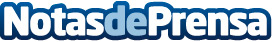 La tricotiodistrofia y los errores periodísticos que se pueden evitarA lo largo de mi vida dermatológica he podido seguir algunos pacientes afectos de tricotiodistrofia y me siento con la obligación de comentar la situación que estamos viviendo. La tricotiodistrofia forma parte de un grupo heterogéneo de entidades determinadas genéticamente por un patrón autosómico recesivo.Datos de contacto:Nota de prensa publicada en: https://www.notasdeprensa.es/la-tricotiodistrofia-y-los-errores Categorias: Innovación Tecnológica Biología http://www.notasdeprensa.es